АДМИНИСТРАЦИЯ ТВЕРСКОГО СЕЛЬСКОГО ПОСЕЛЕНИЯ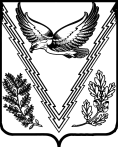 АПШЕРОНСКОГО РАЙОНАПОСТАНОВЛЕНИЕ    от 01.11.2016                                                                                    № 206ст. ТверскаяО подготовке проекта внесения изменений в Правила землепользования и застройки территории Тверского сельского поселения Апшеронского района	В целях создания условий для устойчивого развития территории Тверского сельского поселения Апшеронского района, обеспечение прав и законных интересов физических и юридических лиц, в том числе правообладателей земельных участков и объектов капитального строительства, в соответствии со статьей 8, главой 4 Градостроительного кодекса Российской Федерации от 29.12.2004 года № 190-ФЗ, руководствуясь Федеральными законами от 6 октября  2003 года № 131- ФЗ «Об общих принципах организации местного самоуправления в Российской Федерации», от 29.12.2004 года № 191- ФЗ «О введении в действие градостроительного кодекса Российской Федерации», Уставом Тверского сельского поселения Апшеронского района, п о с т а н о в л я ю:          1. Утвердить порядок и сроки проведения работ о внесения изменений в Правила землепользования и застройки территории муниципального образования Тверского сельского поселения Апшеронского района(приложение № 1).	2. Комиссии по подготовке Правил землепользования и застройки территории Тверского сельского поселения Апшеронского района, приступить к подготовке проекта «Внесения изменений в Правила землепользования  и застройки территории Тверского сельского поселения Апшеронского района».3. Опубликовать настоящее постановление в установленном законом порядке на официальном сайте Тверского сельского поселения Апшеронского района.4. Контроль за выполнением настоящего постановления оставляю за собой.5. Постановление вступает в силу со дня его официального опубликования.Глава Тверского сельского поселенияАпшеронского района                                                                С.О.ГончаровПРИЛОЖЕНИЕ № 1 УТВЕРЖДЕНОпостановлением администрацииТверского сельского поселенияАпшеронского районаот 01.11.2016 № 206Порядок и срокипроведения работ по внесению изменений в Правила землепользования и застройки территории Тверского сельского поселения Апшеронского районаГлава Тверского сельского поселенияАпшеронского района                                                                С.О.Гончаров№этапаНаименование мероприятияСрок исполнения1231Разработка и принятие нормативного правового акта о внесения изменений 01.11.2016 года2Публикация в СМИ и размещение на официальном сайте администрации Тверского сельского поселения Апшеронского район информационного сообщения о подготовке проекта внесения изменений Не позднее пяти дней с даты принятия решения о внесения изменений 3Разработка проектов изменений в Правила землепользования и застройки территорий администрации Тверского сельского поселения Апшеронского района в части корректировки градостроительных регламентов8.11.2016 года4Подготовка постановления о проведении публичных слушаний по проектам внесения изменений 9.11.2016 года5Опубликование постановления о проведении публичных слушаний Не позднее пяти дней с даты принятия решения о назначении публичных слушаний6Публичные слушания 17.11.2016-18.11.20167Публикация заключения о результатах публичных слушаний в СМИ и размещение на официальном сайте администрации Тверского сельского поселения Апшеронского районаНе позднее пяти дней с даты проведения публичных слушаний8Направление проектов внесения изменений в Правила в Совет Тверского сельского поселения Апшеронского района для утверждения 21.11.2016 года9Утверждение проектов изменений в Правила Советом Тверского сельского поселения Апшеронского района 25.11.2016 года10Публикация Правил и Решения об их утверждении в СМИ и размещение на официальном сайте Тверского сельского поселения Апшеронского районНе позднее пяти дней с даты принятия решения об утверждении